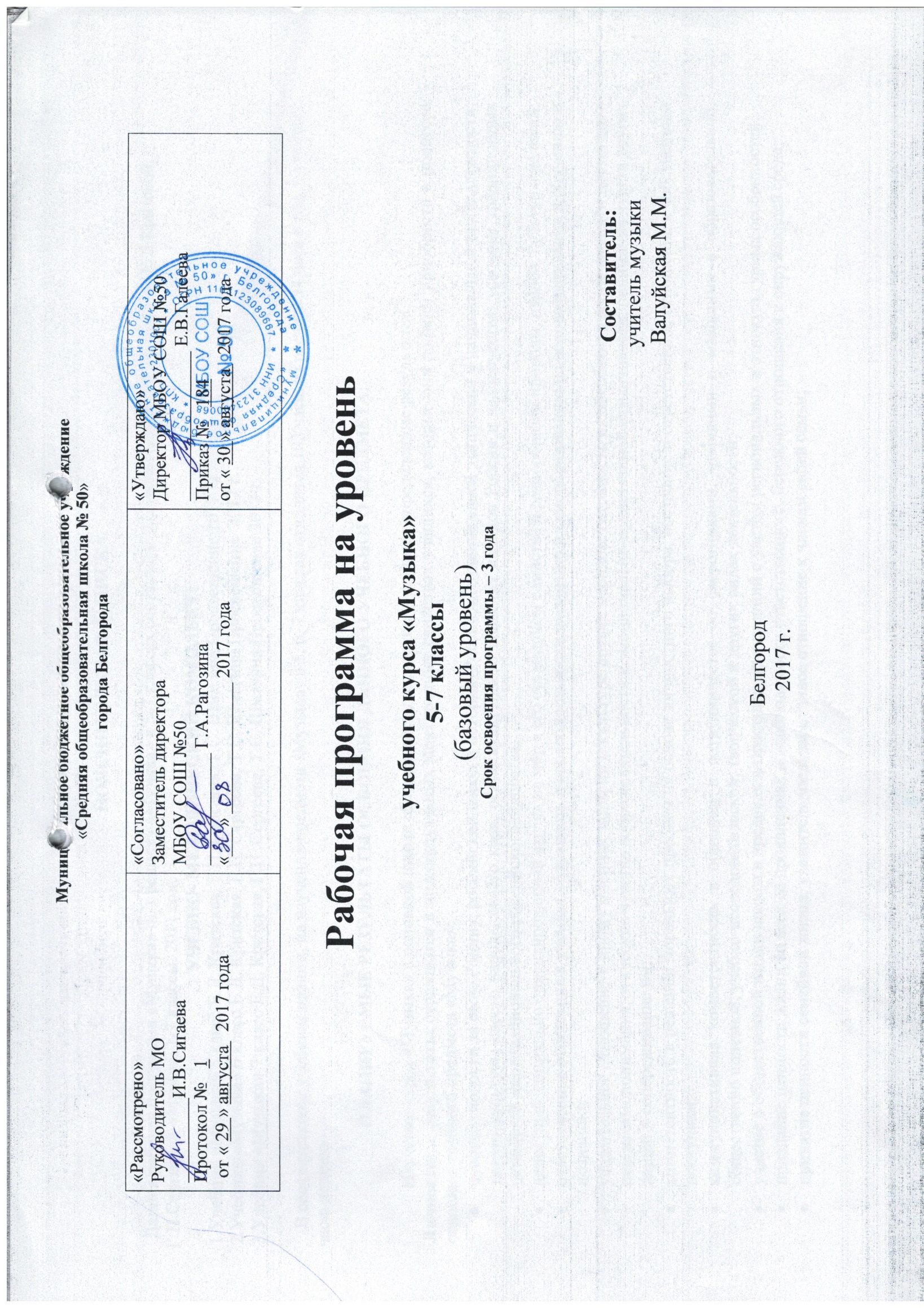 ПОЯСНИТЕЛЬНАЯ ЗАПИСКАДанная рабочая программа «Музыка» по предмету «Музыка» в 5-7 классах составлена на основе авторской программы Е.Д.Критской, Г.П.Сергеевой «Музыка 1-7 классы. 2011 год». Программа детализирует и раскрывает содержание стандарта, определяет общую стратегию обучения, воспитания и развития учащихся средствами учебного предмета в соответствии с целями изучения музыкального искусства, которые определены стандартом. Рабочая программа в большей степени ориентирована в соответствии со стандартом второго поколения на реализацию компенсаторной функции искусства: восстановление эмоционально-энергетического тонуса подростков, снятие нервно- психических перегрузок учащихся.Учебно-методический комплектУчебник «Музыка» 5 класс Е.Д. Критская, Г.П. Сергеева, Т.С. Шмагина Просвещение 2017Учебник «Музыка» 6 класс Е.Д. Критская, Г.П. Сергеева, Т.С. Шмагина Просвещение 2017Учебник «Музыка» 7 класс Е.Д. Критская, Г.П. Сергеева, Т.С. Шмагина Просвещение 2018В соответствии с учебным планом, на изучении предмета «Музыка» в 5, 6, 7 классах отводится 102 часа, из расчета 1 учебный час в неделю.ПЛАНИРУЕМЫЕ РЕЗУЛЬТАТЫ ОСВОЕНИЯ ДАННОГО УЧЕБНОГО ПРЕДМЕТА: Изучение курса «Музыка» в основной школе обеспечивает достижение учащимся определенные результатов.Личностные результаты отражаются в индивидуальных качественных свойствах учащихся, которые они должны приобрести в процессе освоения учебного предмета «Музыка»:чувство гордости за свою Родину, российский народ и историю России, осознание своей этнической и национальной принадлежности; знание культуры своего народа, своего края, основ культурного наследия народов России и человечества; усвоение традиционных ценностей многонационального российского общества;целостный, социально ориентированный взгляд на мир в его органичном единстве и разнообразии природы, нардов, культур и религий;ответственное отношение к учению, готовность и способность к саморазвитию и самообразованию на основе мотивации к обучению и познанию;уважительное отношение к иному мнению, истории и культуре других народов; готовность и способность вести диалог и достигать в нем взаимопонимания; этические чувства доброжелательности и эмоционально-нравственной отзывчивости, понимание чувств других людей и сопереживание им;компетентность в решении моральных проблем на основе личностного выбора, осознание и ответственное отношение к собственным поступкам;коммуникативная компетентность в общении и сотрудничестве со сверстниками, старшими и младшими в образовательной, общественно полезной, учебно-исследовательской, творческой и других видах деятельности;участие в общественной жизни школы в пределах возрастных компетенций с учетом региональных и этнокультурных особенностей;признание ценности жизни во всех ее проявлениях и необходимости ответственного, бережного отношения к окружающей среде;принятие ценности семейной жизни, уважительное и заботливое отношение к членам своей семьи;эстетические потребности, ценности и чувства, эстетическое сознание как результат освоения художественного наследия народов России и мира, творческой деятельности музыкально-эстетического характера.Метапредметные результаты характеризуют уровень сформированности универсальных учебных действий учащихся, проявляющиеся в познавательной и практической деятельности учащихся:умение самостоятельно ставить новые учебные задачи на основе развития познавательных мотивов и интересов;умение самостоятельно планировать пути достижения целей, осознанно выбирать наиболее эффективные способы решения учебных и познавательных задач;умение анализировать собственную учебную деятельность, адекватно оценивать правильность или ошибочность выполнения учебной задачи и собственные возможности ее решения, вносить необходимые коррективы для достижения запланированных результатов;владение основами самоконтроля, самооценки, принятия решений и осуществления осознанного выбора в учебной и познавательной деятельности;умение определять понятия, обобщать, устанавливать аналогии, классифицировать, самостоятельно выбирать основания и критерии для классификации; умение устанавливать причинно-следственные связи; размышлять, рассуждать и делать выводы;смысловое чтение текстов различных стилей и жанров;умение создавать, применять и преобразовывать знаки и символы модели и схемы для решения учебных и познавательных задач;умение организовывать учебное сотрудничество и совместную деятельность с учителем и сверстниками: определять цели, распределять функции и роли участников, например, в художественном проекте, взаимодействовать и работать в группе;формирование и развитие компетентности в области использования информационно-коммуникационных технологий; стремление к самостоятельному общению с искусством и художественному самообразованию.Предметные результаты обеспечивают успешное обучение на следующей ступени общего образования и отражают:сформированность основ музыкальной культуры школьника как неотъемлемой части общей духовной культуры;сформированность потребности в общении с музыкой для дальнейшего духовно-нравственного развития, социализации, самообразования, организации содержательного культурного досуга на основе осознания роли музыки в жизни отдельного человека и общества, в развитии мировой культуры;развитие общих музыкальных способностей школьников (музыкальной памяти и слуха), а так же образного и ассоциативного мышления, фантазии и творческого воображения, эмоционально-ценностного отношения к явлениям жизни и искусства на основе восприятия и анализа художественного образа;сформированность мотивационной направленности на продуктивную музыкально-творческую деятельность (слушание музыки, пение, инструментальное музицирование, драматизация музыкальных произведений, импровизация, музыкально-пластическое движение и др.);воспитание эстетического отношения к миру, критического восприятия музыкальной информации, развитие творческих способностей в многообразных видах музыкальной деятельности, связанной с театром, кино, литературой, живописью;расширение музыкального и общего культурного кругозора; воспитанное музыкального вкуса, устойчивого интереса к музыке своего народа и других народов мира, классическому и современному музыкальному наследию;овладение основами музыкальной грамотности: способностью эмоционально воспринимать музыку как живое образное искусство во взаимосвязи с жизнью, со специальной терминологией и ключевыми понятиями музыкального искусства, элементарной нотной грамотой в рамках изучаемого курса;приобретение устойчивых навыков самостоятельной, целенаправленной и содержательной музыкально-учебной деятельности, включая информационно-коммуникационные технологии;сотрудничество в ходе реализации коллективных творческих проектов, решения различных музыкально-творческих задач.Планируемые результатыПо окончании VII класса школьники научатся:наблюдать за многообразными явлениями жизни и искусаю, выражать свое отношение к искусству;понимать специфику музыки и выявлять родство художественных образов разных искусств, различать их особенности;выражать эмоциональное содержание музыкальных произведений в исполнении, участвовать в различных формах музицирования;раскрывать образное содержание музыкальных произведений разных форм, жанров и стилей; высказывать суждение об основной идее и форме ее воплощения в музыке;понимать специфику и особенности музыкального языка, творчески интерпретировать содержание музыкального произведения в разных видах музыкальной деятельности;осуществлять исследовательскую деятельность художественно-эстетической направленности, участвуя в творческих проектах, в том числе связанных с музицированием; проявлять инициативу в организации и проведении концертов, театральна спектаклей, выставок и конкурсов, фестивалей и др.;разбираться в событиях художественной жизни отечественной и зарубежной культуры, владеть специальной терминологией, называть имена выдающихся отечественных и зарубежных композиторов и крупнейшие музыкальные центры мирового значения (театры оперы и балета, концертные залы, музеи);определять стилевое своеобразие классической, народной, религиозной, современной музыки, разных эпох;применять информационно-коммуникативные технологии для расширения опыта творческой деятельности в процессе поиска информации в образовательном пространстве сети Интернет.В данной программе заложены возможности предусмотренного ФГОС ООО формирования у обучающихся универсальных учебных действий.Личностные УУД:формирование основ гражданской идентичности путём знакомства с героическим историческим прошлым России и переживания гордости и эмоциональной сопричастности подвигам и достижениям её граждан;становление самосознания и ценностных ориентаций, проявление эмпатии и эстетической восприимчивости;формирование способностей творческого освоения мира в различных видах и формах музыкальной деятельности.Регулятивные УУД:умение определять проблему, ставить учебные цели, проверять достижимость целей с помощью учителя;умение действовать по заданному алгоритму;осуществлять констатирующий контроль по результату действия.Познавательные УУД:дальнейшее развитие способности наблюдать и рассуждать, критически оценивать собственные действия наряду с явлениями жизни и искусства;умение осознанно и произвольно строить речевое высказывание;овладение навыками ознакомительного чтения, умение выделять главное и второстепенное в тексте;самостоятельное выделение и формулирование познавательной цели;анализ существующего разнообразия музыкальной картины мира;постановка и формулирование проблемы, самостоятельное создание алгоритмов деятельности при решении проблем творческого характера;рефлексия способов и условий действия, контроль и оценка процесса и результатов деятельности.Коммуникативные УУД:умение выражать свои мысли, обосновывать собственное мнение;умение аргументировать своё предложение, убеждать и уступать;умение договариваться, находить общее решение;умение «слышать другого»;способность сохранять доброжелательное отношение друг к другу в ситуации конфликта интересов;взаимоконтроль и взаимопомощь по ходу выполнения задания;умение с помощью вопросов получать необходимые сведения от партнёра по деятельности;построение совместной деятельности и поиск нетрадиционных вариантов решения творческих задач в процессе учебных ситуаций.СОДЕРЖАНИЕ УЧЕБНОГО ПРЕДМЕТАОсновное содержание образования в примерной программе представлено следующими содержательными линиями: «Музыка как вид искусства», «Музыкальный образ и музыкальная драматургия», «Музыка в современно мире: традиции и инновации». Предлагаемые содержательные линии ориентированы на сохранение преемственности с курсом музыки в начальной школе.Музыка как вид искусства. Основы музыки: интонационно-образная, жанровая, стилевая. Интонация в музыке как звуковое воплощение художественных идей и средоточие смысла. Музыка вокальная, симфоническая и театральная; вокально-инструментальная и камерно-инструментальная. Музыкальное искусство: исторические эпохи, стилевые направления, национальные школы и их традиции, творчество выдающихся отечественных и зарубежных композиторов. Искусство исполнительской интерпретации в музыке (вокальной и инструментальной).Взаимодействие и взаимосвязь музыки с другими видами искусства (литература, изобразительное искусство). Композитор — поэт — художник; родство зрительных, музыкальных и литературных образов; общность и различия выразительных средств разных видов искусства.Воздействие музыки на человека, её роль в человеческом обществе. Музыкальное искусство как воплощение жизненной красоты и жизненной правды. Преобразующая сила музыки как вида искусства.Музыкальный образ и музыкальная драматургия. Всеобщность музыкального языка. Жизненное содержание музыкальных образов, их характеристика и построение, взаимосвязь и развитие. Лирические и драматические, романтические и героические образы и др. Общие закономерности развития музыки: сходство и контраст. Противоречие как источник непрерывного развития музыки и жизни. Разнообразие музыкальных форм: двухчастные и трёхчастные, вариации, рондо, сюиты, сонатно-симфонический цикл. Воплощение единства содержания и художественной формы.Взаимодействие музыкальных образов, драматургическое и интонационное развитие на примере произведений русской и зарубежной музыки от эпохи Средневековья до рубежа XIX—XX вв.: духовная музыка (знаменный распев и григорианский хорал), западноевропейская и русская музыка XVII—XVIII вв., зарубежная и русская музыкальная культура XIX в. (основные стили, жанры и характерные черты, специфика национальных школ).Музыка в современном мире: традиции и инновации. Народное музыкальное творчество как часть общей культуры народа. Музыкальный фольклор разных стран: истоки и интонационное своеобразие, образцы традиционных обрядов. Русская народная музыка: песенное и инструментальное творчество (характерные черты, основные жанры, темы, образы). Народно-песенные истоки русского профессионального музыкального творчества. Этническая музыка. Музыкальная культура своего региона.Отечественная и зарубежная музыка композиторов XX в., её стилевое многообразие (импрессионизм, неофольклоризм и неоклассицизм). Музыкальное творчество композиторов академического направления. Джаз и симфоджаз. Современная популярная музыка: авторская песня, электронная музыка, рок-музыка (рок-опера, рок-н-ролл, фолк-рок, арт-рок), мюзикл, диско-музыка. Информационно- коммуникационные технологии в музыке.Современная музыкальная жизнь. Выдающиеся отечественные и зарубежные исполнители, ансамбли и музыкальные коллективы. Пение: соло, дуэт, трио, квартет, ансамбль, хор; аккомпанемент, a capella. Певческие голоса: сопрано, меццо-сопрано, альт, тенор, баритон, бас. Хоры: народный, академический. Музыкальные инструменты: духовые, струнные, ударные, современные электронные. Виды оркестра: симфонический, духовой, камерный, народных инструментов, эстрадно - джазовый.ТЕМАТИЧЕСКОЕ ПЛАНИРОВАНИЕ С ОПРЕДЕЛЕНИЕМ ОСНОВНЫХ ВИДОВ УЧЕБНОЙ ДЕЯТЕЛЬНОСТИРегиональный компонент реализуется в структуре отдельных уроков и выведен отдельными темами (2 часа) в структуре рабочей программы. Региональный компонент включен в учебно-тематический план за счет уплотнения следующих тем: в разделе «Музыка и литература» на тему «Фольклор в музыке русских композиторов» вместо 2-х часов отведен 1час региональному компоненту на тему:«Музыкальный фольклор Белгородчины»; в разделе «Мир образов вокальной и инструментальной музыки» за счет уплотнения материала двух уроков в один («Два музыкальных посвящения» Портрет в музыке и живописи. Картинная галерея»») освободившийся час отведен региональному компоненту на тему: «Обряды и обычаи в песенном фольклоре Белгородчины.класскласс7классТемаПо программеПо рабочей программеМузыка и литература1717Музыка и изобразительное искусство1817ИТОГО:3534Разделы, темы, основное содержаниеОсновные виды деятельности обучающихсяМузыка и литература (17 ч)Музыка и литература (17 ч)Что роднит музыку с литературой.Вокальная музыка. Вся Россия просится в песню...Здесь мало услышать, здесь вслушаться надо...романсФольклор в музыке русских композиторов.  Что за прелесть эти сказки. Музыкальный фольклор Белгородчины...Жанры инструментальной и вокальной музыки. Вторая жизнь песни.Раскрываются следующие содержательные линии: Сюжеты, темы, образы искусства. Интонационные особенности языка народной, профессиональной, религиозной музыки (музыка русская и зарубежная, старинная и современная). Специфика средств художественной выразительности каждого из искусств.Обобщение материала I четверти.Всю жизнь мою несу родину в душе... «Скажи, откуда ты приходишь, красота?»Писатели и поэты о музыке и музыкантах. Ты, Моцарт, бог, и сам того не знаешь...Первое путешествие в музыкальный театр. Опера.Выявлять общность жизненных истоков и взаимосвязь музыки и литературы.Проявлять эмоциональную отзывчивость, личностное отношение к музыкальным произведениям при их восприятии и исполнении.Исполнять народные песни, песни о родном крае современных композиторов; понимать особенности музыкального воплощения стихотворных текстов.Воплощать художественно-образное содержание музыкальных и литературных произведений в драматизации, инсценировке, пластическом движении, свободном дирижировании.Импровизировать в пении, игре на элементарных музыкальных инструментах, пластике, в театрализации.Находить	ассоциативные	связи	между художественными образами музыки и других видов искусстваВладеть музыкальными терминами и понятиями в пределах изучаемой темы.Размышлять о знакомом музыкальном произведении, высказывать суждение об основной идее, средствах и формах ее воплощения.Второе путешествие в музыкальный театр. Балет.Музыка в театре, кино, на телевидении.Третье путешествие в музыкальный театр. Мюзикл.Мир композитора.Раскрываются следующие содержательные линии: Симфония-действо. Кантата. Средства музыкальной выразительности. Хор. Симфонический оркестр. Певческие голоса. Струнные инструменты; челеста; флейта. Колокольность. Жанры фортепи- анной музыки. Серенада для струнного оркестра. Реквием. Приемы развития в музыке. Контраст интонаций.Опера. Либретто. Увертюра. Ария, речитатив, хор, ансамбль. Инструментальные темы. Музыкальный и литературный портреты. Выдающиеся исполнители (дирижеры, певцы).Балет. Либретто. Образ танца. Симфоническое развитие.Музыкальный	фильм.	Литературный	сценарий.	Мюзикл.	Музыкальные	и литературные жанры.Обобщение материала II четверти.Музыкальный материал.Родина. Н. Хрисаниди, слова В. Кзтанова. Красно солнышко. П. Аедоницкий, слова И. Шаферана. Родная земля. Я. Дубравин, слова Е. Руженцева. Жаворонок. М. Глинка, слова Н. Кукольника. Моя Россия. Г. Струве, слова Н. Соловьевой.Во поле береза стояла; Я на камушке сижу; Заплетися, плетень; Уж ты, поле мое; Не одна-то ли во поле дороженька; Ах ты, ноченька и др., русские народные песни.Белгородский фольклор: « Я посеяла ленку», «Из-за леса ясный сокол вылетает» Симфония № 4 (фрагмент финала). П. Чайковский. Пер Гюнт. Музыка к драме Г. Ибсена (фрагменты). Э. Григ.Осень. П. Чайковский, слова А. Плещеева. Осень. Ц. Кюи, слова А. Плещеева.Осенней песенки слова. В. Серебренников, слова В. Степанова.Песенка о словах. С. Старобинский, слова В. Вайнина.Горные вершины. А. Варламов, слова М. Лермонтова. Горные вершины. А. Рубинштейн, слова М. Лермонтова.Вокализ. С. Рахманинов. Вокализ. Ф. Абт. Романс. Из МузыкальныхИмпровизировать в соответствии с представленным учителем или самостоятельно выбранным литературным образом.Находить жанровые параллели между музыкой и другими видами искусства.Творчески	интерпретировать	содержание музыкального произведения в пении, музыкально- ритмическом движении, поэтическом слове, изобразительной деятельности.Рассуждать об общности и различии выразительных средств музыки и литературы.Определять специфику деятельности композитора, поэта и писателя.Определять характерные признаки музыки и литературы.Понимать особенности музыкального воплощения стихотворных текстов.Самостоятельно подбирать сходные и/или контрастные литературные произведения к изучаемой музыке.Самостоятельно исследовать жанры русских народных песен и виды музыкальных инструментов. Определять характерные черты музыкального творчества народов России и других стран при участии в народных играх и обрядах, действах и  т.п.Исполнять отдельные образцы народного музыкального творчества своей республики, края, региона и т.п.Участвовать в коллективной исполнительской деятельности	(пении,	пластическом интонировании, импровизации, игре на инструментах — элементарных и электронных).Передавать свои музыкальные впечатления виллюстраций к повести А. Пушкина «Метель» (фрагмент). Г. Свиридов. Кикимора. Сказание для симфонического оркестра (фрагменты). А. Лядов. Шехеразада. Симфоническая сюита (фрагменты). Н. Римский-Корсаков. Баркарола (Июнь). Из фортепианного цикла «Времена года». П. Чайковский. Песня венецианского гондольера (№ 6). Из фортепианного цикла «Песни без слов». Ф. Мендельсон.Венецианская ночь. М. Глинка, слова И. Козлова. Баркарола. Ф. Шуберт, слова Ф. Штольберга, перевод А. Плещеева.Концерт № 1 для фортепиано с оркестром ла). П. Чайковский. Веснянка,украинская «Проводы Масленицы». Сцена из оперы Н. Римский-Корсаков. Перезвоны. По прочтении В. Шукшина. С; для солистов, большого хора, гобоя и ударных (фрагменты). В. Гаврилин.Снег идет. Из Маленькой кантаты. Г. Свиридов, слова Б. Пастернака. Запевка.Г. Свиридов, слова И. Северянина.Снег. Из вокального цикла «Земля». М. Славкин, слова Э. Фарджен, перевод М. Бородицкой и Г. Кружкова. Зима. Ц. Кюи, слова Е. Баратынского.Откуда приятный и нежный тот звон. Хор из оперы «Волшебная флейта». В.-А. Моцарт. Маленькая ночная серенада (рондо). В.-А. Моцарт. Dona nobis расет. Канон. В.-А. Моцарт. Реквием (фрагменты). В.-А. Моцарт. Dignare. Г. Гендель. Руслан и Людмила. Опера (фрагменты). М. Глинка. «Сказка о царе Салтане...» Опера (фрагменты). Н. Римский-Корсаков. Садко. Опера-былина (фрагменты). Н. Римский-Корсаков. Орфей и Эвридика. Опера (фрагменты). К. Глюк.Щелкунчик. Балет-феерия (фрагменты). П. Чайковский. Спящая красавица.Балет (фрагменты). П. Чайковский.Кошки. Мюзикл (фрагменты). Э.-Л. Уэббер.Песенка о прекрасных вещах. Из мюзикла «Звуки музыки». Р. Роджерс, слова О. Хаммерстайна, русский текст М. Подберезского. Дуэт лисы Алисы и кота Базилио. Из музыки к сказке «Буратино». Музыка и стихи Б. Окуджавы. Сэр, возьмите Алису с собой. Из музыке к сказке «Алиса в стране чудес» Слова и музыка В. Высоцкого.устной и письменной форме.Самостоятельно работать в творческих тетрадях. Делиться впечатлениями о концертах, спектаклях, и т.п. со сверстниками и родителями.Использовать образовательные ресурсы Интернета для поиска произведений музыки и литературы.Собирать коллекцию музыкальных и литературных произведений.устной и письменной форме.Самостоятельно работать в творческих тетрадях. Делиться впечатлениями о концертах, спектаклях, и т.п. со сверстниками и родителями.Использовать образовательные ресурсы Интернета для поиска произведений музыки и литературы.Собирать коллекцию музыкальных и литературных произведений.устной и письменной форме.Самостоятельно работать в творческих тетрадях. Делиться впечатлениями о концертах, спектаклях, и т.п. со сверстниками и родителями.Использовать образовательные ресурсы Интернета для поиска произведений музыки и литературы.Собирать коллекцию музыкальных и литературных произведений.устной и письменной форме.Самостоятельно работать в творческих тетрадях. Делиться впечатлениями о концертах, спектаклях, и т.п. со сверстниками и родителями.Использовать образовательные ресурсы Интернета для поиска произведений музыки и литературы.Собирать коллекцию музыкальных и литературных произведений.Музыка и изобразительное искусство (17 ч)Музыка и изобразительное искусство (17 ч)Музыка и изобразительное искусство (17 ч)Музыка и изобразительное искусство (17 ч)Музыка и изобразительное искусство (17 ч)Что роднит музыку с изобразительным искусством.Небесное и земное в звуках и красках. Выявлять взаимосвязьобщностьмузыкижизненных	истоков с	литературойи иЗвать через прошлое к настоящему. Александр Невский. Ледовое побоище. После побоища.Музыкальная живопись и живописная музыка.  Фореллен-квинтет. Дыхание русской песенности.Колокольность в музыке и изобразительном искусстве.Портрет в музыке и изобразительном искусстве.Волшебная палочка дирижера. Дирижеры мира.10.Образы борьбы и победы в искусстве. Раскрываются	следующие	содержательные	линии:	Песенность.	Знаменный распев. Песнопение. Пение a capella. Солист. Орган.Исторические события, картины природы, характеры, портреты людей в различных видах искусства.Кантата. Триптих. Трехчастная форма. Контраст. Повтор. Смешанный хор: сопрано, альты, тенора, басы. Выразительность и изобразительность. Песня- плач. Протяжная песня. Певческие голоса (меццо-сопрано).Образ музыки разных эпох в изобразительном искусстве. Музыкальная живопись и живописная музыка. Мелодия. Рисунок. Колорит. Ритм. Композиция. Линия. Палитра чувств. Гармония красок.Квинтет. Прелюдия. Сюита. Фреска, орнамент. Тембры инструментов (арфа), оркестр.Концертная симфония. Инструментальный концерт. Скрипка соло. Каприс. Интерпретация.Роль дирижера в прочтении музыкального сочинения. Группы инструментов симфонического оркестра. Выдающиеся дирижеры.Симфония. Главные темы. Финал. Эскиз. Этюд. Набросок. Зарисовка.Обобщение материала III четверти.изобразительным	искусством	различными способами художественного познания мира.Соотносить художественно-образное содержание музыкального произведен с формой его воплощения. Находить ассоциативные связи между художественными образами музыки и изобразительного искусства.Наблюдать за процессом и результатом музыкального развития, выявляя сходство и различие интонаций, тем, образов в произведениях разных форм и жанров.Распознавать художественный смысл различных форм построения музыки.Участвовать в совместной деятельности при воплощении различных музыкальных образов.Исследовать интонационно-образную природу музыкального искусства.Самостоятельно подбирать сходные и\или контрастные произведения изобразительного искусства (живописи, скульптуры) к изучаемой музыке.Определять взаимодействие музыки с другими видами искусства на основе осознания специфики языка каждого из них (музыки, литературы, изобразительного искусства. Театра, кино и др.)Владеть музыкальными терминами и понятиями в пределах изучаемой темы.Проявлять эмоциональную отзывчивость, личностное отношение к музыкальным произведениям при их восприятии и исполнении.Использовать различные формы музицирования и творческих заданий в освоении содержания музыкальных произведений.Исполнять песни и темы инструментальных произведений отечественных и зарубежныхЗастывшая музыка. Полифония в музыке и живописи.Музыка на мольберте.Импрессионизм в музыке и живописи. В каждой мимолетности вижу я мирыО подвигах, о доблести, о славе. Мир композитора. С веком наравне.Раскрываются следующие содержательные линии: Органная музыка. Хор a capella Католический собор. Православный храм. Духовная музыка. Светская музыка. Полифония. Фуга. Композиция. Форма. Музыкальная живопись. Живописная музыка. Цветовая гамма. Звуковая палитра. Триптих. Соната. Импрессионизм. Прелюдия. Сюита. Интерпретация. Джазовые ритмы. Язык искусства. Жанры музыкального и изобразительного искусства.Обобщение материала IV четверти Итого: 34 часа в течение года Музыкальный материалЗнаменный распев. Концерт № 3 для фортепиано с оркестром (1-я часть). С.Рахманинов. Богородице Дево, радуйся Из «Всенощного бдения». П.  Чайковский. Богородице Дево, радуйся. Из «Всенощного бдения». С. Рахманинов. Любовь святая. Из музыки к драме А. Н. Толстого «Царь Федер Иоаннович». Г. Свиридов.Аве, Мария. Дж. Каччини. Аве, Мария. Ф. Шуберт слова B.Скотта, перевод А. Плещеева. Аве, Мария. И.-С. Бах -Ш. Гуно.композиторов.Различать	виды	оркестра	и	группы	музыкальных инструментов.Анализировать	и		обобщать	многообразие	связей музыки, литературы и изобразительного искусства Воплощать	художественно-образное		содержание музыки и произведения изобразительного искусства в драматизации,			инсценировании,	пластическом движении, свободном дирижировании.Импровизировать в пении, игре, пластике. Формировать	личную	фонотеку,	библиотеку, видеотеку, коллекцию произведений изобразительного искусства.Осуществлять	поиск	музыкально-образовательной информации в сети Интернет.Самостоятельно	работать	с	обучающими образовательными программами.Оценивать	собственную	музыкально-творческую деятельность и деятельность своих сверстников.Защищать творческие исследовательские проекты (вне сетки часов)Ледовое побоище (№ 5). Из кантаты «Александр Невский»C.Прокофьев.Островок. С. Рахманинов, слова К. Бальмонта (из П ли). Весенние воды. С. Рахманинов, слова Ф. Тютчева. Прелюдия соль мажор для фортепиано. С. Рахманинов. Прелюдия соль-диез минор для фортепиано. С. Рахманинов.Форель.   Ф. Шуберт, слова Л. Шуберта, русский текст B.	Костомарова.	Форел- лен-квинтет. Ф. Шуберт.Рисунок. А. Куклин, слова С. Михалкова. Семь моих цветных карандашей. В. Серебренников, слова В. Степанова.Сюита-фантазия для двух фортепиано (фрагменты).C.Рахманинов.Фрески	Софии	Киевской.	Концертная	симфония	для	арфы	с	оркестром (фрагменты). В. Кикта.Чакона. Для скрипки соло (ре минор). И.-С. Бах. Каприс № 24. Для скрипки соло. Н. Паганини (классические и современные интерпретации). Concerto grosso. Для двух скрипок, клавесина, подготовленного фортепиано и струнных (фрагмент). А. Шнитке.Рапсодия на тему Паганини (фрагменты). С. Рахманинов. Вариации на тему Паганини (фрагменты). В. Лютославский.Симфония № 5 (фрагменты) Л. Бетховен. Ария. Из «Нотной тетради Анны Магдалены Бах».И.-С. Бах. Маленькая прелюдия и фуга для органа. И.-С. Бах.Прелюдии для фортепиано;Море. Симфоническая поэма (фрагменты). М. Чюрленис.Наши дети. Хор из «Реквиема». Д. Кабалевский, слова Р. Рождественского.Лунный свет. Из «Бергамасской сюиты»;Звуки и запахи реют в вечернем воздухе. Девушка с волосами цвета льна.Прелюдии;Из фортепианной сюиты «Детский уголок». К. Дебюсси.Мимолетности № 1, 7, 10 для фортепиано. С. Прокофьев.Маленький кузнечик. В. Щукин, слова С. Козлова. Парус алый. А. Пахмутова, слова Н. Добронравова. Тишина. Е. Адлер, слова Е. Руженцева.Музыка. Г. Струве, слова И. Исаковой.Рассвет на Москве-реке. Вступление к опере «Хованщина»; Картинки с выставки. Сюита. М. Мусоргский (классические современные интерпретации).Произведения изобразительного искусстваЧувство звука. Я. Брейгель. Сиверко. И. Остроухов. Покров Пресвятой Богородицы. Икона. Троица. А. Рублев. Сикстинская мадонна. Рафаэль. Богородица Донская. Ф. Грек. Святой князь Александр Невский. Икона. Александр Невский. М. Нестеров. Александр Невский. Триптих: «Северная баллада», «Александр Невский»,«Старинный сказ». П. Корин.Весенний этюд; Весна; Цветущие вишни; Дама в кресле; Водоем. В. Борисов- Мусатов. Пейзаж. Д. Бурлюк. Бурный ветер. А. Рылов. Формула весны. П. Филонов. Весна. Большая вода. И. Левитан.Фрески собора Святой Софии в Киеве.Портрет Н. Паганини. Э. Делакруа. Н. Паганини. С. Коненков. Антракт. Р. Дюфи. Скрипка. Р. Дюфи. Скрипка. И. Пуни. Скрипка. К. Петров-Водкин. Скрипка. Е. Рояк. Симфония (скрипка). М. Меньков. Оркестр. Л. Мууга. Три музыканта. П. Пикассо. Ника Самофракийская. Восставший раб. Микеланджело. Свобода, ведущая народ. Э. Делакруа.Православные храмы и их внутреннее убранство. Готические соборы и их внутреннее убранство.Фуга. Сказка. Путешествие королевны. Триптих; Соната моря. Триптих. М. Чюрленис.Реквием. Цикл гравюр; Вечно живые. Цикл гравюр. С. Красаускас.Впечатление. Восход солнца; Руанский собор в полдень. К. Моне. Морской пейзаж.Э. Мане.Музыкальная увертюра. Фиолетовый клин; Композиция. Казаки. В. Кандинский.ТемаПо программеПо рабочей программе«Мир	образов	вокальной	и инструментальной музыки»1715«Мир образов камерной и симфоническоймузыки»1819ИТОГО3534Разделы, темы, основное содержаниеОсновные виды деятельности обучающихсяМир образов вокальной и инструментальной м у з ы к и (1 5 ч )Мир образов вокальной и инструментальной м у з ы к и (1 5 ч )1.Удивительный мир музыкальных образов. 2. Образы романсов и песен русских композиторов. Старинный русский романс3. Два музыкальных посвящения. Портрет в музыке и живописи. Картинная галерея.4.Обряды и обычаи в песенном фольклоре Белгородчины.5.«Уноси мое сердце в звенящую даль…»6 Музыкальный образ и мастерство исполнителя.7.Обряды и обычаи в фольклоре и в творчестве композиторов.8. Образы песен зарубежных композиторов. Искусство прекрасного пенияРаскрываются следующие содержательные линии: Лирические, эпические, драматические образы. Единство содержания и формы. Многообразие жанров вокальной музыки (песня, романс, баллада, баркарола, хоровой концерт, кантата и др.). Романс. Интонация. Музыкальная и поэтическая речь. Мелодия и аккомпанемент. Вариации. Рондо. Куплетная форма. Особенности формы (вступление, кода, реприза, рефрен). Приемы развития. Повтор. Контраст. Выразительность. Изобразительность. Диалог. Песня, ария, хор в оперном спектакле. Речитатив. Народные напевы. Фразировка. Ритм. Оркестровка. Жанры народных песен. Мастерство исполнителя. Бельканто. Развитие образа.Многообразие жанров инструментальной музыки: сольная, ансамблевая, оркестровая. Сочинения для фортепиано, органа, арфы, симфонического оркестра, синтезатора.Обобщение материала I четверти.9. Старинной песни мир». Баллада «Лесной царь».Образы русской народной и духовной музыки. Народное искусство Древней Руси.Образы русской народной духовной музыки. Духовный концерт.«Фрески Софии Киевской». В Кикта. «Перезвоны» Молитва.Образы духовной музыки Западной Европы. «Небесное и земное» в музыке БахаПолифония. Фуга. ХораллР а з л и ч а т ь простые и сложные жанры вокальной, инструментальной, сценической музыки.Х а р а к т е р и з о в а т ь музыкальные про- изведения (фрагменты).Определять жизненно-образное содержание музыкальных произведений разных жанров: различать лирические, эпические, драматические музыкальные образы.Н а б л ю д а т ь з а р а з в и тием музыкальных образов.А н а л и з и р о в а т ь приемы взаимодействия и развития образов музыкальных сочинений.В л а д е т ь навыками музицирования: исполнение песен (народных, классического репертуара, современных авторов), напевание запомнившихся мелодий знакомых музыкальных сочинений.Р а з ы г р ы в а т ь народные песни.У ч а с т в о в а т ь в коллективных играх- драматизациях.У ч а с т в о в а т ь в коллективной деятельности при подготовке и проведении литературно- музыкальных композиций.И н с ц е н и р о в а т ь песни, фрагменты опер, спектаклей.В о п л о щ а т ь    в различных видах музыкально- творческой деятельности	знакомые литературные и зрительные образы.Н а з ы в а т ь	 отдельных	выдающихся отечественных и зарубежных исполнителей, включая музыкальные коллективы, и др.Ориентироваться в составе исполнителей вокальнойРаскрываются следующие содержательные линии: Музыка Древней Руси. Образы народного искусства: народные инструменты, напевы, наигрыши. Образы русской духовной и светской музыки (знаменный распев, партесное пение, a capella, хоровое многоголосие). Духовный концерт, полифония. Музыка в народном духе. Особенности развития (вариантность). Контраст образов. Варьирование. Живописность музыки. Контраст — сопоставление. Хор — солист. Единство поэтического текста и музыки.Образы западноевропейской духовной и светской музыки (хорал, токката, фуга, кантата, реквием). Полифония и гомофония. Развитие темы. Стиль. Двухчастный цикл. Контрапункт. Хор. Оркестр. Орган. Кантата (сценическая кантата). Контраст образов. Тембры инструментов. Голоса хора.Взаимодействие различных видов искусства в раскрытии образного строя музыкальных произведений. Авторская песня. Гимн. Сатирическая песня. Городской фольклор. Бард. Спиричуэл и блюз. Импровизация. Ритм. Тембр. Джазовая обработка.Обобщение материала II четверти. Музыкальный материалКрасный сарафан. А. Варламов, слова Н. Цыганова. Гори, гори, моя звезда. П. Булахов, слова В. Чуевского. Калитка. А. Обухов, слова А. БудищеваКолокольчик. А. Гурилев, слова И. Макарова.Я помню чудное мгновенье. М. Глинка, слова А. Пушкина. «Добрый вечер» (колядка)«Тетера шла» (игровая)«Бояре, а мы к вам пришли» (игровая)Вальс-фантазия для симфонического оркестра. М. Глинка. Сирень. С. Рахманинов, слова Е. Бекетовой.Здесь хорошо. С. Рахманинов, слова Г. Галиной.Матушка, что во поле пыльно, русская народная песня. Матушка, что во поле пыльно. М. Матвеев, слова народные.На море утушка купалася, русская народная свадебная песня.Плывет лебедушка. Хор из оперы «Хованщина». М. Мусоргский.музыки, наличии или отсутствии инструментального сопровождения.Воспринимать и определять разновидности хоровых коллективов по манере исполнения.Использовать различные формы музицирования и творческих заданий в освоении содержания музыкальных образов.Анализировать различные трактовки одного и того же произведения, аргументируя исполнительскую интерпретацию замысла композитора.Раскрывать образный строй музыкальных произведений на основе взаимодействия различных видов искусства.Принимать участие в создании танцевальных и вокальных композиций в джазовом стиле.Выполнять инструментовку мелодий (фраз) на основе простейших приемов аранжировки музыки на элементарных и электронных инструментах.Выявлять	возможности	эмоционального воздействия музыки на человека (на личном примере).Приводить примеры преобразующего влияния музыки.Сотрудничать со сверстниками в процессе исполнения классических и современных музыкальных произведений (инструментальных, вокальных, театральных и т.д.).Исполнять музыку, передавая ее художественный смысл.Оценивать и корректировать собственную музыкально-творческую деятельность.Исполнять отдельные образцы народного музыкального творчества своей республики, края, региона.Иван Сусанин. Опера (фрагменты). М. Глинка.Руслан и Людмила. Опера (фрагменты). М. Глинка.Песни гостей. Из оперы «Садко». Н. Римский-Корсаков.Песня	венецианского	гондольера	(№	6)	для	фортепиано.	Ф.	Мендельсон.Венецианская ночь. М. Глинка, слова И. КозловаЖаворонок. М. Глинка - М. Балакирев.Серенада. Ф. Шуберт, слова Л. Рельштаба, перевод Н. Огарева Аве, Мария. Ф. Шуберт, слова В. Скотта, перевод А. Плещеева. Фореллен-квинтет (4-я часть). Ф. Шуберт.Лесной царь. Ф. Шуберт, слова И.-В. Гёте, русский текст В. Жуковского.Русские народные инструментальные наигрыши. Во кузнице; Комара женить мы будем, русские народные песни.Во кузнице. Хор из 2-го действия оперы «В бурю». Т. Хренников.Пляска скоморохов. Из оперы «Снегурочка». Н. Римский-Корсаков. Шестопсалмие (знаменный распев). Свете тихий. Гимн (киевский распев). Да исправится молитва моя. П. Чесноков. Не отвержи мене во время старости. Духовный концерт (фрагмент). М. Березовский.Концерт № 3 для фортепиано с оркестром (1-я часть). С. Рахманинов.Фрески Софии Киевской. Концертная симфония для арфы с оркестром (фрагменты). В. Кикта.Перезвоны. По прочтении В. Шукшина. Симфония-действо (фрагменты). В. Гаврилин.Мама. Из вокально-инструментального цикла «Земля». В. Гаврилин, слова В. Шульгиной. Весна. Слова народные; Осень. Слова С. Есенина. Из вокального цикла«Времена года». В. Гаврилин. В горнице. И. Морозов, слова Н. Рубцова.Молитва Франсуа Виньона. Слова и музыка Б. Окуджавы.Будь со мною (Молитва). Е. Крылатов, слова Ю. Энтина.В минуту скорбную сию. Слова и музыка иеромонаха Романа.Органная токката и фуга ре минор (классические и современные интерпретации). И.-С. Бах. Хоралы № 2, 4. Из «Рождественской оратории». И.-С. Бах. Stabat mater (фрагмент).Кармина Бурана. Мирские песнопения для солистов, хора, оркестра и для представления на сцене (фрагменты). К. Орф.Гаудеамус. Международный студенческий гимн. Из вокальногоПодбирать простейший аккомпанемент в соответствии с жанровой основой произведения.Ориентироваться в джазовой музыке, называть ее отдельных выдающихся исполнителей и композиторов.Участвовать в разработке и воплощении сценариев народных праздников, игр, обрядов, действ.Находить информацию о наиболее значительных явлениях музыкальной жизни в стране и за ее пределами.Подбирать музыку для проведения дискотеки в классе, школе и т. п.Составлять отзывы о посещении концертов, музыкально-театральных спектаклей и др.Выполнять задания из творческой тетради. Защищать	творческие	исследовательские проекты (вне сетки часов)цикла «По волне моей памяти». Д. Тухманов, русский текст Л. Гинзбурга. Россия.Д. Тухманов, слова М. Ножкина.Глобус. М. Светлов, слова М. Львовского. Песенка об открытой двери. Слова и музыка Б. Окуджавы. Нам нужна одна победа. Из кинофильма «Белорусский вокзал». Слова и музыка Б. Окуджавы. Я не люблю. Слова и музыка В. Высоцкого. Милая моя (Солнышко лесное). Слова и музыка Ю. Визбора. Диалог у новогодней елки. С. Никитин, слова Ю. Левитанского. Атланты; Снег. Слова и музыка А. Городницкого. Пока горит свеча. Слова и музыка А. Макаревича. Вечер бродит. Слова и музыка А. Якушевой. Мы свечи зажжем. С. Ведерников, слова И. Денисовой. Сережка ольховая. Е. Крылатов, слова Е. Евтушенко. Багульник. В. Шаинский, слова И. Морозова.Бог осушит слезы. Спиричуэл и др. Город Нью-Йорк. Блюз и др. Любимый мой. Дж. Гершвин, слова А. Гершвина, перевод Т. Сикорской. Любовь вошла. Дж. Гершвин, слова А. Гершвина, перевод С. Болотина и Т. Сикорской. Караван. Д. Эллингтон (сравнительные интерпретации). Колыбельная Клары. Из оперы «Порги и Бесс». Дж. Гершвин. Острый ритм; Хлопай в такт. Дж. Гершвин, слова А. Гершвина, перевод В. Струкова.-Старый рояль. Из кинофильма «Мы из джаза». М. Минков, слова Д. Иванова. Как прекрасен этот мир. Д. Тухманов, слова В. Харитонова. Огромное небо. О. Фельдман, стихи Р. РождественскогоМир образов камерной и симфонической музыки (19 ч)Мир образов камерной и симфонической музыки (19 ч)Образы скорби и печали. Фортуна правит миром. «Кармина Бурана»Авторская песня: прошлое и настоящее.Джаз — искусство XX в.Вечные темы искусства и жизни. Образы камерной музыки. Инструментальная баллада. Ночной пейзажИнструментальный концерт. «Итальянский концерт».«Космический пейзаж». «Быть может-вся природа- мозаика цветов?» Картинная галерея.Образы симфонической музыки. «Метель». Музыкальные иллюстрации к повести А.С. ПушкинаОбразы симфонической музыки. «Метель». Музыкальные иллюстрации к повести А. С. Пушкина.Раскрываются	следующие	содержательные	линии:	Жизненная основа художественных образов любого вида искусства. Воплощение времени и пространства в музыкальном искусстве, нравственных исканий человека. Своеобразие и специфика художественных образов камерной музыки.Прелюдия. Вальс. Мазурка. Полонез. Этюд. Музыкальный язык. Баллада. Квартет. Ноктюрн. Сюита.Форма. Сходство и различия как основной принцип развития и построения музыки. Повтор (вариативность, вариантность). Рефрен, эпизоды. Взаимодействие нескольких музыкальных образов на основе их сопоставления, столкновения, конф- ликта.Синтезатор. Колорит. Гармония. Лад. Тембр. Динамика.Программная музыка и ее жанры (сюита, вступление к опере, симфоническая поэма, увертюра-фантазия, музыкальные иллюстрации и др.). Пастораль. Военный марш. Лирические, драматические образы.Обработка. Интерпретация. Трактовка.Обобщение материала III четверти.Симфоническое развитие музыкальных образов. «В печали весел, а в веселье печален». Связь временСимфоническое развитие музыкальных образов. «В печали весел, а в веселье печален». Связь временПрограммная увертюра. Увертюра «Эгмонт».Программная увертюра. Увертюра «ЭгмонтУвертюра – фантазия «Ромео и Джульетта» Увертюра – фантазия «Ромео и Джульетта» Мир музыкального театра.Мир музыкального театра.Образы киномузыки. Соотносить основные образно-эмоциональные сферы музыки, специфические особенности произведений разных жанров.Сопоставлять различные образцы народной и профессиональной музыки.Обнаруживать общность истоков народной и профессиональной музыки.Выявлять характерные свойства народной и композиторской музыки.Передавать в собственном исполнении (пении, игре на инструментах, музыкально-пластическом движении) различные музыкальные образы. Анализировать и обобщать многообразие связей музыки, литературы и изобразительного искусства.Инсценировать фрагменты популярных мюзиклов и рок-опер.Называть имена выдающихся русских и зарубежных композиторов, приводить примеры их произведений.Определять по характерным признакам принадлежность музыкальных произведений к соответствующему жанру и стилю -музыка классическая, народная, религиозная, современная.Различать виды оркестра и группы музыкальных инструменте вОсуществлять исследовательскую художественно- эстетическую деятельность.Выполнять индивидуальные проекты, участвовать в коллективных проектах.Импровизировать в одном из современных жанров популярной музыки и оценивать собственное исполнение.Оценивать собственную музыкально-творческую деятельность.Заниматься самообразованием (совершенствовать умения и навыки самообразования).Применять информационно-коммуникационные технологии для музыкального самообразования. Использовать различные формы музицирования и творческих заданий в освоении содержания музыкальных произведений.Защищать творческие исследовательские проекты (вне сетки часов)Раскрываются следующие содержательные линии: Программная увертюра. Сонатная форма (ее разделы). Контраст, конфликт. Дуэт. Лирические образы.Выдающиеся артисты балета. Образ-портрет. Массовые сцены. Контраст тем. Современная трактовка классических сюжетов и образов: мюзикл, рок-опера, киномузыка. Вокально-инструментальный ансамбль, хор, солисты. Вокальная музыка. Инструментальная музыка.Темы исследовательских проектов: Образы Родины, родного края в музыкальном искусстве. Образы защитников Отечества в музыке, изобразительном искусстве, литературе. Народная музыка: истоки, направления, сюжеты и образы, известные исполнители и исполнительские коллективы. Музыка в храмовом синтезе искусств: от прошлого к будущему. Музыка серьезная и легкая: проблемы, суждения, мнения. Авторская песня: любимые барды. Что такое современность в музыке.Обобщение материала IV четвертиИтого: 34 часа в течение годаМузыкальный материалПрелюдия № 24; Баллада № 1 для фортепиано. Ф. ШопенНоктюрны для фортепиано. П. Чайковский.Ноктюрны для фортепиано. Ф. Шопен.Ноктюрн (3-я часть). Из Квартета № 2. А. Бородин.Баллада о гитаре и трубе. Я. Френкель, слова Ю. Левитанского.Времена года. Цикл концертов для оркестра и скрипки соло (фрагменты). А. Вивальди.Итальянский концерт (фрагменты) для клавира. И.-С. Бах.Вопрос, оставшийся без ответа («Космический пейзаж»). Пьеса для камерного оркестра. Ч. Айвз.Мозаика. Пьеса для синтезатора. Э. Артемьев.Прелюдии для фортепиано. М. Чюрленис.Музыкальные иллюстрации к повести А. Пушкина «Метель» (фрагменты). Г. Свиридов.Побудь со мной. Н. Зубов, слова NN.Вот мчится тройка удалая. Русская народная песня, слова Ф. Глинки.Симфония № 4 (2-я часть). П. ЧайковскийСимфония № 2 («Богатырская») (1-я часть). А. Бородин. Симфония № 3 («Героическая») (4-я часть). Л. Бетховен. Увертюра к опере «Руслан и Людмила». М. Глинка.Ave, verum. В.-А. Моцарт. Моцартиана.Оркестровая сюита № 4 (3-я часть). П. Чайковский.Эгмонт. Увертюра. Л. Бетховен.Скорбь и радость. Канон. Л. Бетховен.Ромео и Джульетта. Увертюра-фантазия (фрагменты). П. Чайковский.Ромео и Джульетта. Балет (фрагменты). С. Прокофьев.Ромео	и	Джульетта.	Музыкальные	зарисовки	(сюита)	для	большого симфонического оркестра. Д. Кабалевский.Вестсайдская история. Мюзикл (фрагменты). Л. Бернстайн.Орфей и Эвридика. Опера (фрагменты). К. Глюк.Орфей и Эвридика. Рок-опера. А. Журбин, слова Ю. Димитрина.Слова любви. Из кинофильма «Ромео и Джульетта». Н. Рота, русский текст Л. Дербенева, обработка Г. Подэльского.Увертюра (фрагменты); Песенка о веселом ветре. Из кинофильма «Дети капитана Гранта». И. Дунаевский.Мгновения. Из телевизионного фильма «Семнадцать мгновений весны». М. Таривердиев, слова Р. Рождественского.Звуки музыки; Эдельвейс. Из кинофильма-мюзикла «Звуки музыки». Р. Роджерс, слова О. Хаммерсона, русский текст М. Подберезского.Родного неба милый свет. Е. Голубева, слова В. ЖуковскогоМоя звезда. А. Суханов, слова И. Анненского.Мир сверху. Слова и музыка А. Дольского. Осенний бал. Слова и музыка Л. Марченко. Как здорово. Слова и музыка О. Митяева.ТемаПо программеПо программеПо рабочей программеОсобенности	драматургии сценической музыки.171717Особенности драматургии камерной исимфонической музыки.181817ИТОГО:353534Разделы, темы, основное содержаниеРазделы, темы, основное содержаниеОсновные виды деятельности обучающихсяОсновные виды деятельности обучающихсяОсобенности драматургии сценической музыки (17 ч)Особенности драматургии сценической музыки (17 ч)1. Классика и современность.2-3. В музыкальном театре. Опера. Опера «Иван Сусанин». Новая эпоха в русской музыке. 4-5. Опера «Князь Игорь». Русская эпическая опера. Ария князя Игоря. Портрет половцев. Плач Ярославны.6-7. В музыкальном театре. Балет. Балет «Ярославна». Вступление. «Стон Русской земли». «Первая битва с половцами». «Плач Ярославны». «Молитва». 8.Героическая тема в русской музыке. Галерея героических образов.Раскрываются следующие содержательные линии:Стиль как отражение эпохи, национального характера, индивидуальности композитора: Россия — Запад. Жанровое разнообразие опер, балетов, мюзиклов (историко-эпические, драматические, лирические, комические и др.). Взаимосвязь музыки с литературой и изобразительным искусством в сценических жанрах. Особенности построения музыкально-драматического спектакля. Опера: увертюра, ария, речитатив, ансамбль, хор, сцена. Балет: дивертисмент, сольные и массовые танцы (классический и характерный), па-де-де, музыкально-хореографические сцены и др. Приемы симфонического развития образов.Обобщение материала I четверти.9.- 10 В музыкальном театре. Мой народ- американцы.	«Порги и Бесс». Первая американская национальная опера.11 - 12. Опера «Кармен». Самая популярная опера в мире. Образ Кармен. Образы Хозе и Эскамильо.Р Щедрин. Балет «Кармен-сюита». Новое прочтение оперы Бизе. Образ Кармен. Образ Хозе. Образы «масок» и Тореадора.14. Сюжеты и образы духовной музыки.  «От страдания к радости». «Всенощное	бдение».	Музыкальное зодчество России. Образы «Вечерни» и «Утрени».-16. Рок-опера «Иисус Христос — суперзвезда». Вечные темы. Главные образы.17. Музыка к драматическому спектаклю. «Ромео и Джульетта». «Гоголь-сюита» из музыки к спектаклю «Ревизская сказка». Образ «Гоголь- сюиты». Музыканты- извечные маги.Раскрываются следующие содержательные линии: Сравнительные интерпретации музыкальных сочинений. Мастерство исполнителя («искусство внутри искусства»): выдающиеся исполнители и исполнительские коллективы. Музыка в драматическом спектакле. Роль музыки в кино и на телевидении.Обобщение материала II четверти.Музыкальный материал Кармен. Опера (фрагменты). Ж. Бизе.Кармен-сюита. Балет (фрагменты). Ж. Бизе — Р. Щедрин.Высокая месса си минор (фрагменты). И.-С. Бах.Всенощное бдение (фрагменты). С. Рахманинов.Иисус Христос — суперзвезда. Рок-опера (фрагменты). Э.-Л. Уэббер.Гоголь-сюита. Музыка к спектаклю «Ревизская сказка» по мотивам произведений Н. Гоголя. А. Шнитке.Родина моя. Д. Тухманов, слова Р. Рождественского. Дом, где наше детство остается. Ю. Чичков, слова М. Пляцковского. Дорога добра. Из телевизионного фильма «Приключения маленького Мука». М. Минков, слова Ю. Энтина. Небо в глазах. С. Смирнов, слова В. Смирнова. Рассвет-чародей. В. Шаинский, слова М. Пляцковского. Только так. Слова и музыка Г. Васильева и А. Иващенко. Синие сугробы. Слова и музыка А. Якушевой. Ночная дорога. С. Никитин, слова Ю. Визбора. Исполнение желаний. Слова и музыка А. Дольского.  Наполним музыкой сердца. Слова и музыка Ю. Визбора. Спасибо, музыка. Из кинофильма«Мы из джаза». М. Минков, слова Д. Иванова. Песенка на память -М. Минков, слова П. Синявского.Образцы музыкального фольклора разных регионов мира (аутентичный, кантри, фолк-джаз, рок-джаз и др.)1. Классика и современность.2-3. В музыкальном театре. Опера. Опера «Иван Сусанин». Новая эпоха в русской музыке. 4-5. Опера «Князь Игорь». Русская эпическая опера. Ария князя Игоря. Портрет половцев. Плач Ярославны.6-7. В музыкальном театре. Балет. Балет «Ярославна». Вступление. «Стон Русской земли». «Первая битва с половцами». «Плач Ярославны». «Молитва». 8.Героическая тема в русской музыке. Галерея героических образов.Раскрываются следующие содержательные линии:Стиль как отражение эпохи, национального характера, индивидуальности композитора: Россия — Запад. Жанровое разнообразие опер, балетов, мюзиклов (историко-эпические, драматические, лирические, комические и др.). Взаимосвязь музыки с литературой и изобразительным искусством в сценических жанрах. Особенности построения музыкально-драматического спектакля. Опера: увертюра, ария, речитатив, ансамбль, хор, сцена. Балет: дивертисмент, сольные и массовые танцы (классический и характерный), па-де-де, музыкально-хореографические сцены и др. Приемы симфонического развития образов.Обобщение материала I четверти.9.- 10 В музыкальном театре. Мой народ- американцы.	«Порги и Бесс». Первая американская национальная опера.11 - 12. Опера «Кармен». Самая популярная опера в мире. Образ Кармен. Образы Хозе и Эскамильо.Р Щедрин. Балет «Кармен-сюита». Новое прочтение оперы Бизе. Образ Кармен. Образ Хозе. Образы «масок» и Тореадора.14. Сюжеты и образы духовной музыки.  «От страдания к радости». «Всенощное	бдение».	Музыкальное зодчество России. Образы «Вечерни» и «Утрени».-16. Рок-опера «Иисус Христос — суперзвезда». Вечные темы. Главные образы.17. Музыка к драматическому спектаклю. «Ромео и Джульетта». «Гоголь-сюита» из музыки к спектаклю «Ревизская сказка». Образ «Гоголь- сюиты». Музыканты- извечные маги.Раскрываются следующие содержательные линии: Сравнительные интерпретации музыкальных сочинений. Мастерство исполнителя («искусство внутри искусства»): выдающиеся исполнители и исполнительские коллективы. Музыка в драматическом спектакле. Роль музыки в кино и на телевидении.Обобщение материала II четверти.Музыкальный материал Кармен. Опера (фрагменты). Ж. Бизе.Кармен-сюита. Балет (фрагменты). Ж. Бизе — Р. Щедрин.Высокая месса си минор (фрагменты). И.-С. Бах.Всенощное бдение (фрагменты). С. Рахманинов.Иисус Христос — суперзвезда. Рок-опера (фрагменты). Э.-Л. Уэббер.Гоголь-сюита. Музыка к спектаклю «Ревизская сказка» по мотивам произведений Н. Гоголя. А. Шнитке.Родина моя. Д. Тухманов, слова Р. Рождественского. Дом, где наше детство остается. Ю. Чичков, слова М. Пляцковского. Дорога добра. Из телевизионного фильма «Приключения маленького Мука». М. Минков, слова Ю. Энтина. Небо в глазах. С. Смирнов, слова В. Смирнова. Рассвет-чародей. В. Шаинский, слова М. Пляцковского. Только так. Слова и музыка Г. Васильева и А. Иващенко. Синие сугробы. Слова и музыка А. Якушевой. Ночная дорога. С. Никитин, слова Ю. Визбора. Исполнение желаний. Слова и музыка А. Дольского.  Наполним музыкой сердца. Слова и музыка Ю. Визбора. Спасибо, музыка. Из кинофильма«Мы из джаза». М. Минков, слова Д. Иванова. Песенка на память -М. Минков, слова П. Синявского.Образцы музыкального фольклора разных регионов мира (аутентичный, кантри, фолк-джаз, рок-джаз и др.)Определять роль музыки в жизни человека. Совершенствовать	представление	о	триединстве музыкальной	деятельности	(композитор	— исполнитель — слушатель).Эмоционально-образно воспринимать и оценивать музыкальные произведения различных жанров и стилей классической и современной музыки. Обосновывать свои предпочтения в ситуации выбора.Выявлять особенности претворения вечных тем искусства и жизни в произведениях разных жанров и стилей.Выявлять	(распознавать)	особенности музыкального языка, музыкальной драматургии, средств музыкальной выразительности.Называть имена выдающихся отечественных и зарубежных композиторов и исполнителей, узнавать наиболее значимые их произведения и интерпретации. Исполнять народные и современные песни, знакомые мелодии изученных классических произведений.Анализировать и обобщать многообразие связей музыки, литературы и изобразительного искусства.Творчески	интерпретировать	содержание музыкальных произведений, используя приемы пластического интонирования, музыкально- ритмического движения, импровизации.Использовать различные формы индивидуального, группового и коллективного музицирования.Решать творческие задачи.Участвовать в исследовательских проектах.Выявлять особенности взаимодействия музыки с другими видами искусства.Анализировать	художественно-образное содержание, музыкальный язык произведений мирового музыкального искусства.Осуществлять поиск музыкально-образовательной информации в справочной литературе и Интернете в рамках изучаемой темы.Самостоятельно исследовать творческие биографии композиторов, исполнителей, исполнительских коллективов.Собирать коллекции классических произведений. Проявлять творческую инициативу в подготовке и проведении музыкальных конкурсов, фестивалей в классе, школе и т.п.Применять информационно-коммуникационные технологии для музыкального самообразования.Заниматься	музыкально-просветительской деятельностью с младшими школьниками, сверстниками, родителями, жителями микрорайона.Использовать различные формы музицирования и творческих заданий в процессе освоения содержания музыкальных произведенииОпределять роль музыки в жизни человека. Совершенствовать	представление	о	триединстве музыкальной	деятельности	(композитор	— исполнитель — слушатель).Эмоционально-образно воспринимать и оценивать музыкальные произведения различных жанров и стилей классической и современной музыки. Обосновывать свои предпочтения в ситуации выбора.Выявлять особенности претворения вечных тем искусства и жизни в произведениях разных жанров и стилей.Выявлять	(распознавать)	особенности музыкального языка, музыкальной драматургии, средств музыкальной выразительности.Называть имена выдающихся отечественных и зарубежных композиторов и исполнителей, узнавать наиболее значимые их произведения и интерпретации. Исполнять народные и современные песни, знакомые мелодии изученных классических произведений.Анализировать и обобщать многообразие связей музыки, литературы и изобразительного искусства.Творчески	интерпретировать	содержание музыкальных произведений, используя приемы пластического интонирования, музыкально- ритмического движения, импровизации.Использовать различные формы индивидуального, группового и коллективного музицирования.Решать творческие задачи.Участвовать в исследовательских проектах.Выявлять особенности взаимодействия музыки с другими видами искусства.Анализировать	художественно-образное содержание, музыкальный язык произведений мирового музыкального искусства.Осуществлять поиск музыкально-образовательной информации в справочной литературе и Интернете в рамках изучаемой темы.Самостоятельно исследовать творческие биографии композиторов, исполнителей, исполнительских коллективов.Собирать коллекции классических произведений. Проявлять творческую инициативу в подготовке и проведении музыкальных конкурсов, фестивалей в классе, школе и т.п.Применять информационно-коммуникационные технологии для музыкального самообразования.Заниматься	музыкально-просветительской деятельностью с младшими школьниками, сверстниками, родителями, жителями микрорайона.Использовать различные формы музицирования и творческих заданий в процессе освоения содержания музыкальных произведенииОсобенности драматургии камерной и симфонической музыки (17 ч)Особенности драматургии камерной и симфонической музыки (17 ч)Музыкальная драматургия — развитие музыкиДва направления музыкальной культуры. Духовная музыка. Светская музыка.3-4. Камерная инструментальная музыка. Этюд. Транскрипция.5-6.  Циклические формы инструментальной музыки.«Кончерто гроссо» А. Шнитке. «Сюита в старинном стиле» А.Г. Шнитке.7-8. Соната. Соната №8 «Патетическая» Л. Бетховен. Соната № 2 С. Прокофьев. Соната № 11 В.-А. Моцарт.9.Симфоническая музыка симфонии Симфония №103 («С тремоло литавр» Й. Гайдна 10-13. Симфоническая музыка.. Симфония № 40 В.-А. Моцарта. Симфония № 1 «Классическая» С. Прокофьева. Симфония № 5 Л. Бетховена. Симфония № 8 («Неоконченная») Ф. Шуберта. Симфония № 1 В. Калинникова. Картинная галерея. Симфония № 5 П. Чайковского. Симфония № 7 («Ленинградская») Д. Шостаковича.14. Симфоническая картина. «Празднества» К. Дебюсси.  15. Инструментальный концерт.	Концерт	для скрипки с оркестром А. Хачатуряна.   16.Рапсодия в стиле блюз Дж.Гервина17.Музыка народов мира. Популярные хиты из мюзиклов и рок-опер.» Пусть музыка звучит!» Проверочная работа по темам года.Обобщение тем года.Раскрываются следующие содержательные линии: Сонатная форма, симфоническая сюита, сонатно-симфонический цикл как формы воплощения и осмысления жизненных явлений и противоречий. Сопоставление драматургии крупных музыкальных форм с особенностями развития музыки в вокальных и инструментальных жанрах.    Стилизация как вид творческого воплощения художественного замысла: поэтизация	искусства	прошлого,	воспроизведение национального или исторического колорита. Транскрипция как жанр классической музыки. Переинтонирование классической музыки в современных обработках.Сравнительные интерпретации. Мастерство исполнителя: выдающиеся исполнители и исполнительские коллективыТемы исследовательских проектов: «Жизнь дает для песни образы и звуки...». Музыкальная культура родного края. Классика на мобильных телефонах. Музыкальный театр: прошлое и настоящее. Камерная музыка: стили, жанры, исполнители. Музыка народов мира: красота и гармония.Обобщение материала III и IV четвертей. Итого: 34 часа в течение года Музыкальный материалЭтюды по каприсам Н. Паганини. Ф. Лист.Чакона. Из Партиты № 2 ре минор. И. С. Бах - Ф. Бузони.Лесной царь. Ф. Шуберт- Ф. Лист.«Кончерто гроссо» Сюита в старинном cmиле для скрипки и фортепианоА.Г.Шнитке.Соната № 8 («Патетическая»). Л. БетховенСоната №2 С. Прокофьев. Соната № 11. В.-А. Моцарт. Симфония № 103. Й. Гайдн. Симфония № 40. В.-А. МоцартСимфония № 1 «Классическая». С. Прокофьев.Симфония № 5. Л. Бетховен.Симфония№8 «Неоконченная». Ф. Шуберт.Симфония № 5. П.И. Чайковский. Симфония № 1.B. Калинников. Симфония № 7. Д. Шостакович.«Празднества.» Из симфонического цикла «Ноктюрны». К. Дебюсси.Концерт для скрипки с оркестром. А. Хачатурян.«Рапсодия в стиле блюз». Дж. Гершвин.Образцы музыкального фольклора разных регионов мира (аутентичный, кантри, фолк-джаз, рок-джаз и др.).«Россия, Россия». Ю. Чичков, слова Ю. Разумовского. «Журавли». Я. Френкель, слова Р. Гамзатова.«Сыновья уходят в бой». Слова и музыка В.Высоцкого. «День Победы.» Д. Тухманов, слова В. Харитонова.«Вот солдаты идут.» К. Молчанов, слова М. Львовского «До свидания, мальчики.» Слова и музыка Б. Окуджавы.«Баллада о солдате.» В. Соловьев-Седой, слова М. Матусовского. «Фантастика-романтика.» Слова и музыка Ю. Кима.«Маленький гном.» Слова и музыка А. Кукина. «Следы.» Слова и музыка В. Егорова.«Весеннее танго.» Слова и музыка В. Миляева. «Я бы сказал тебе». Слова и музыка В. Вихорева.Музыкальная драматургия — развитие музыкиДва направления музыкальной культуры. Духовная музыка. Светская музыка.3-4. Камерная инструментальная музыка. Этюд. Транскрипция.5-6.  Циклические формы инструментальной музыки.«Кончерто гроссо» А. Шнитке. «Сюита в старинном стиле» А.Г. Шнитке.7-8. Соната. Соната №8 «Патетическая» Л. Бетховен. Соната № 2 С. Прокофьев. Соната № 11 В.-А. Моцарт.9.Симфоническая музыка симфонии Симфония №103 («С тремоло литавр» Й. Гайдна 10-13. Симфоническая музыка.. Симфония № 40 В.-А. Моцарта. Симфония № 1 «Классическая» С. Прокофьева. Симфония № 5 Л. Бетховена. Симфония № 8 («Неоконченная») Ф. Шуберта. Симфония № 1 В. Калинникова. Картинная галерея. Симфония № 5 П. Чайковского. Симфония № 7 («Ленинградская») Д. Шостаковича.14. Симфоническая картина. «Празднества» К. Дебюсси.  15. Инструментальный концерт.	Концерт	для скрипки с оркестром А. Хачатуряна.   16.Рапсодия в стиле блюз Дж.Гервина17.Музыка народов мира. Популярные хиты из мюзиклов и рок-опер.» Пусть музыка звучит!» Проверочная работа по темам года.Обобщение тем года.Раскрываются следующие содержательные линии: Сонатная форма, симфоническая сюита, сонатно-симфонический цикл как формы воплощения и осмысления жизненных явлений и противоречий. Сопоставление драматургии крупных музыкальных форм с особенностями развития музыки в вокальных и инструментальных жанрах.    Стилизация как вид творческого воплощения художественного замысла: поэтизация	искусства	прошлого,	воспроизведение национального или исторического колорита. Транскрипция как жанр классической музыки. Переинтонирование классической музыки в современных обработках.Сравнительные интерпретации. Мастерство исполнителя: выдающиеся исполнители и исполнительские коллективыТемы исследовательских проектов: «Жизнь дает для песни образы и звуки...». Музыкальная культура родного края. Классика на мобильных телефонах. Музыкальный театр: прошлое и настоящее. Камерная музыка: стили, жанры, исполнители. Музыка народов мира: красота и гармония.Обобщение материала III и IV четвертей. Итого: 34 часа в течение года Музыкальный материалЭтюды по каприсам Н. Паганини. Ф. Лист.Чакона. Из Партиты № 2 ре минор. И. С. Бах - Ф. Бузони.Лесной царь. Ф. Шуберт- Ф. Лист.«Кончерто гроссо» Сюита в старинном cmиле для скрипки и фортепианоА.Г.Шнитке.Соната № 8 («Патетическая»). Л. БетховенСоната №2 С. Прокофьев. Соната № 11. В.-А. Моцарт. Симфония № 103. Й. Гайдн. Симфония № 40. В.-А. МоцартСимфония № 1 «Классическая». С. Прокофьев.Симфония № 5. Л. Бетховен.Симфония№8 «Неоконченная». Ф. Шуберт.Симфония № 5. П.И. Чайковский. Симфония № 1.B. Калинников. Симфония № 7. Д. Шостакович.«Празднества.» Из симфонического цикла «Ноктюрны». К. Дебюсси.Концерт для скрипки с оркестром. А. Хачатурян.«Рапсодия в стиле блюз». Дж. Гершвин.Образцы музыкального фольклора разных регионов мира (аутентичный, кантри, фолк-джаз, рок-джаз и др.).«Россия, Россия». Ю. Чичков, слова Ю. Разумовского. «Журавли». Я. Френкель, слова Р. Гамзатова.«Сыновья уходят в бой». Слова и музыка В.Высоцкого. «День Победы.» Д. Тухманов, слова В. Харитонова.«Вот солдаты идут.» К. Молчанов, слова М. Львовского «До свидания, мальчики.» Слова и музыка Б. Окуджавы.«Баллада о солдате.» В. Соловьев-Седой, слова М. Матусовского. «Фантастика-романтика.» Слова и музыка Ю. Кима.«Маленький гном.» Слова и музыка А. Кукина. «Следы.» Слова и музыка В. Егорова.«Весеннее танго.» Слова и музыка В. Миляева. «Я бы сказал тебе». Слова и музыка В. Вихорева.Сравнивать музыкальные произведения разных жанров и стилей, выявлять интонационные связи.Проявлять инициативу в различных сферах музыкальной деятельности, в музыкально- эстетической жизни класса, школы (музыкальные вечера, музыкальные гостиные, концерты для младших школьников и др)Совершенствовать умения и навыки самообразования при организации культурного досуга, при составлении домашней фонотеки, видеотеки и пр.Называть крупнейшие музыкальные центры мирового значения (театры оперы и балета, концертные залы, музеи)Анализировать приемы взаимодействия и развития одного или нескольких образов в произведениях разных форм и жанров.Анализировать и обобщать жанрово- стилистические особенности музыкальных произведений.Размышлять о модификации жанров в современной музыке.Общаться и взаимодействовать в процессе ансамблевого, коллективного (хорового и инструментального) воплощения различных художественных образов.Самостоятельно исследовать творческую биографию одного из популярных исполнителей, музыкальных коллективов итпОбмениваться впечатлениями о текущих событиях музыкальной жизни в отечественной культуре и за рубежом.Импровизировать в одном из современных жанров популярной музыки и оценивать собственное исполнение.Ориентироваться в джазовой музыке, называть ее отдельных выдающихся	исполнителей	и композиторов.Самостоятельно исследовать жанровое многообразие музыки.Определять	специфику современной популярной отечественной и зарубежной музыки, высказывать собственное мнение о ее художественной ценности.Осуществлять проектную деятельность.Участвовать в музыкальной жизни школы, города, страныИспользовать различные формы музицирования и творческих заданий для освоения содержания музыкальных произведений.Защищать творческие исследовательские проекты(вне сетки часов)Сравнивать музыкальные произведения разных жанров и стилей, выявлять интонационные связи.Проявлять инициативу в различных сферах музыкальной деятельности, в музыкально- эстетической жизни класса, школы (музыкальные вечера, музыкальные гостиные, концерты для младших школьников и др)Совершенствовать умения и навыки самообразования при организации культурного досуга, при составлении домашней фонотеки, видеотеки и пр.Называть крупнейшие музыкальные центры мирового значения (театры оперы и балета, концертные залы, музеи)Анализировать приемы взаимодействия и развития одного или нескольких образов в произведениях разных форм и жанров.Анализировать и обобщать жанрово- стилистические особенности музыкальных произведений.Размышлять о модификации жанров в современной музыке.Общаться и взаимодействовать в процессе ансамблевого, коллективного (хорового и инструментального) воплощения различных художественных образов.Самостоятельно исследовать творческую биографию одного из популярных исполнителей, музыкальных коллективов итпОбмениваться впечатлениями о текущих событиях музыкальной жизни в отечественной культуре и за рубежом.Импровизировать в одном из современных жанров популярной музыки и оценивать собственное исполнение.Ориентироваться в джазовой музыке, называть ее отдельных выдающихся	исполнителей	и композиторов.Самостоятельно исследовать жанровое многообразие музыки.Определять	специфику современной популярной отечественной и зарубежной музыки, высказывать собственное мнение о ее художественной ценности.Осуществлять проектную деятельность.Участвовать в музыкальной жизни школы, города, страныИспользовать различные формы музицирования и творческих заданий для освоения содержания музыкальных произведений.Защищать творческие исследовательские проекты(вне сетки часов)